Publicado en Madrid el 09/01/2024 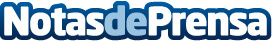 Trade Republic celebra su 5º aniversario con 4 millones de clientes y presenta su nueva tarjetaTrade Republic se ha convertido en el mayor bróker y la principal plataforma de ahorro de Europa. 4 millones de clientes gestionan activos por valor de unos 35.000 millones de euros. Trade Republic ha cerrado su año fiscal con beneficios netos, al tiempo que transfiere a sus clientes los tipos de interés del BCE, que actualmente se sitúan en el 4%. La tarjeta Trade Republic Visa combina el gasto y el ahorro: los clientes obtendrán una recompensa del 1% de Saveback por cada pago realizado con la tarjetaDatos de contacto:Antón Díez TubetCounty Manager SpainNota de prensa publicada en: https://www.notasdeprensa.es/trade-republic-celebra-su-5-aniversario-con-4 Categorias: Nacional Finanzas Emprendedores Seguros Bolsa http://www.notasdeprensa.es